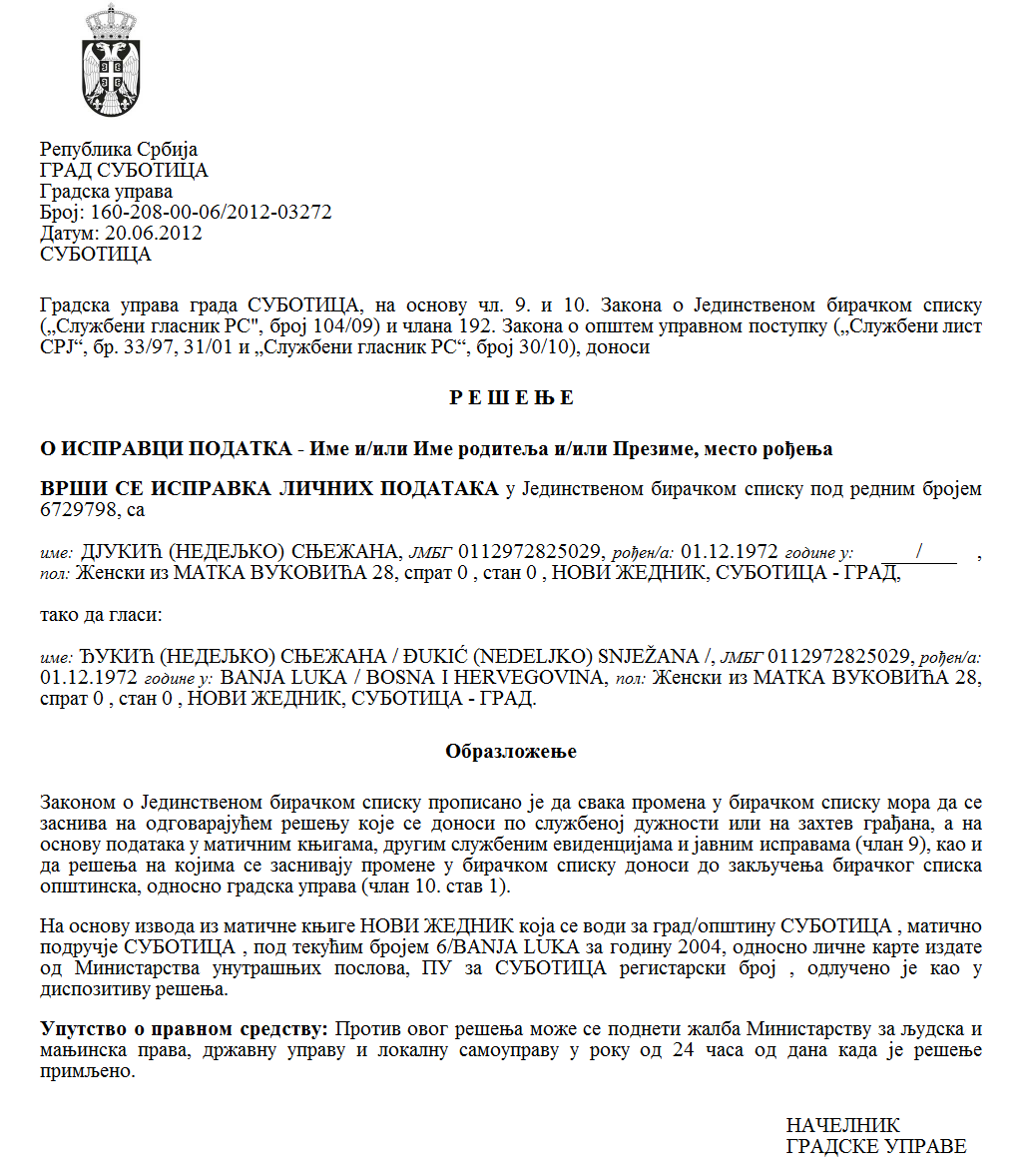 Szerb Köztársaság Vajdaság Autonóm Tartomány Zenta község Zenta község polgármestereSzám: 46-57/2022-I Kelt: 2023.05.09.ZENTA A helyi önkormányzatról szóló   törvény (az SZK Hivatalos Közlönye, 129/2007., 83/2014. – más törv., 101/2016. – más törv., 47/2018. sz. és 111/2021 – más törv.) 44. szakasza 1. bekezdésének 6. pontja,  Zenta község alapszabálya (Zenta Község Hivatalos Lapja, 4/2019. sz.) 61. szakasza 1. bekezdésének 9. pontja és az építési telekről szóló rendelet (Zenta Község Hivatalos Lapja, 17/2009., 25/2010., 2/2014., 8/2019. és 36/2020. sz.) 6. szakasza, valamint Zenta  község köztulajdonából a kiépítetlen építési telek elidegenítéséről szóló rendelet (Zenta Község Hivatalos Lapja, 5/2023. sz.) 3. szakasza alapján Zenta község polgármesterem e g h i r d e t iaz eljárást írásos árajánlatok begyűjtésére Zenta község köztulajdonában levő   kiépítetlen építési telek elidegenítése céljából  AZ ELIDEGENÍTÉS MÓDJA: írásos árajánlatok begyűjtésének eljárása. AZ ELIDEGENÍTÉS TÁRGYA a városi kiépítetlen telek - kataszteri osztály: építési telek, amelynek területe 762 m2, amely Zentán, a Dr. Zoran Đinđić rakparton helyezkedik el és bejegyzésre került, mint Zenta község köztulajdona 1/1 részben a zentai k. k. 5246-os számú ingatlanlapjában, a zentai k. k. 5261/2-es számú  kataszteri  parcellaszámon. A szóban forgó építési telek kezdő, illetve legalacsonyabb összege 820.674,00 dinárt tesz ki, összhangban az ingatlan értékbecslésével, száma 46-57/2022-I, amelyet Zenta község Községi Közigazgatási Hivatalának a helyi adóigazgatási alosztálya dolgozott ki 2023.03.4-én. A zentai k. k. 5261/2-es számú kataszteri parcella Zentán a 40-es tömbben  található Zenta település építési területén a többlakásos lakóövezetben. Az építési telken a többlakásos lakóövezetben építkezés csak Zenta község hatályban levő általános szabályozási tervével összhangban engedélyezhető. A földterület rendezettsége: a földterület nem közművesített. A telket lebetonozták és jelenleg parkolóként használják.А  többlakásos lakóövezetben az építési telkek esetében kötelező a helyszín városépítészeti fejlesztési igényeihez településrendezési projektet készíteni, betartva a többlakásos beépítésre szánt területekre vonatkozó építési szabályokat:  ez vonatkozik a többlakásos tervezett területekre és azon meglevő többlakásos területekre, amelyeken új létesítmények kiépítését tervezik, vagy a meglevők bővítését, illetve amelyeken a tervezett változások kihatással lehetnek az érintett területekre vonatkozó településrendezésre. A szóban forgó építési telek látott állapotban kerül elidegenítésre.  ÁLTALÁNOS FELTÉTELEKAz írásos árajánlatok begyűjtési eljárását Zenta község köztulajdonából az ingatlanok elidegenítésére vagy bérbeadására nyilvános árverés útján, illetve nyilvános hirdetmény útján az írásos árajánlatok begyűjtési eljárásának lefolytatásában illetékes bizottság folytatja le. Az írásos árajánlatok begyűjtési eljárásában a részvételre jogosultak a hazai és  külföldi jogi és természetes személyek, ha Zenta község számlájára, száma: 840-0000001247804-43, a számla neve: Zenta község Községi Közigazgatási Hivatala – Letét a  köztulajdonból ingatlan elidegenítésére, hivatkozással a 84-231-es számra befizették a közzétett kezdő összeg 10%-ának a letététjét az ingatlan elidegenítésére, amely Zenta község köztulajdonából kerül elidegenítésre.A jelentkezésnek az írásos árajánlatok begyűjtésének eljárásában kötelezően tartalmaznia kell: a jelentkezett természetes személy családi és utónevét, valamint a személyi számát, illetve a vállalkozók számára az üzlet törzsszámát az üzletek egységes regiszteréből és az adóazonosító számot, a jogi személy nevét, illetve cégnevét és székhelyét, illetve a bizonyítékot a tevékenység bejegyzéséről a gazdasági alanyok regiszterében, valamint az adóazonosító számot, a szabályos képviseleti meghatalmazást, hitelesítve összhangban az aláírások,  kéziratok és átiratok hitelesítéséről szóló törvény előírásaival,  a szóban forgó építési telekért ajánlott összeget,  bizonyítékot a befizetett letétről.Azon külföldi  jogi és természetes személyeknek, akik részt vesznek az írásos árajánlatok  begyűjtésének eljárásában, az előző bekezdés szerinti bizonyítékokat az anyaország törvényalkotásával és a Szerb Köztársaság jogszabályaival összhangban kell benyújtaniuk.Az írásos árajánlatok begyűjtési eljárásában a jelentkezéseket a jelen hirdetményben megjelölt szükséges  iratokkal a jelen hirdetmény közzétételétől számított 30 napon belül kell benyújtani Zenta község köztulajdonából az ingatlanok elidegenítésére vagy bérbeadására nyilvános árverés útján, illetve nyilvános hirdetmény útján az írásos árajánlatok begyűjtési eljárásának lefolytatásában illetékes bizottságnak. A jelentkezéseket a bizottság számára Zenta község Községi Közigazgatási Hivatala építésügyi és kommunális teendők osztályának vagyonjogi alosztálya címére kell benyújtani a 24400 Zenta, Fő tér 1. címre posta útján vagy közvetlenül a fogadóirodában. A jelentkezéseket, illetve árajánlatokat kötelezően zárt borítékban kell beterjeszteni, a megjelöléssel,  hogy mely helyszínre vonatkozik, a parcellaszámmal és a külön megjelöléssel, miszerint: NEM FELBONTANDÓ.   A késedelmes és a hiányos árajánlatokat a bizottság elveti, és nem fogja megvitatni. Az árajánlat késedelmesnek tekintendő, ha azt a nyilvános hirdetményben megjelölt határidő után terjesztik be. Szabálytalan árajánlatnak tekintendő az, amelyet nyitott borítékban terjesztenek be, vagy amely esetében a borítékon nincs láthatóan megjelölve, hogy mely építési telekre vonatkozik az árajánlat, illetve, amely nem tartalmazza az összes szükséges adatot és kért dokumentumot a jelen hirdetmény IX. pontja szerint, illetve az az árajánlat, amelyben az ajánlott adásvételi ár százalékban kerül kifejezésre, vagy alacsonyabb a  kezdő összegnél. A jelentkezés beterjesztője a letéttel garantálja, hogy az építési telekre vonatkozó adásvételi szerződést köt, amennyiben megállapításra kerül, hogy az írásos árajánlatok begyűjtési eljárásában az ő árajánlata a legkedvezőbb.Az írásos árajánlatok begyűjtési eljárásának azon résztvevője által befizetett letét összegét, akinek az árajánlata elfogadásra került, beszámítjuk az elidegenítés végső  árába. Azon jelentkezés, illetve árajánlat beterjesztője, aki jogosultságot szerez arra, hogy  megvásárolja az építési telket, elveszíti a jogát a letét visszafizetésére, ha nem köti meg az építési telek adásvételi szerződését az építési telek adásvételéről szóló határozat jogerőre emelkedésétől számított 30 napon belül, vagy ha nem fizeti ki a vételárat az adásvételi szerződés megkötésétől számított 30 napon belül. A nyilvános hirdetmény szerinti árajánlatok begyűjtésének eljárása sikeresnek tekintendő, ha legalább egy szabályos árajánlat érkezett be határidőben. A beérkezett árajánlatok bontására, amelyen minden érdekelt ajánlattevő részt vehet, 2023. június 14-én kerül sor Zenta község székhelyén, Zentán, a Fő tér 1-es szám alatt, a II. emeleti 71-es számú teremben, 15.00 órai kezdettel.  A szóban forgó telekre azon határidőben és szabályosan beküldött jelentkezés benyújtója szerez jogosultságot, aki az írásos árajánlatok begyűjtési eljárásában a legmagasabb összeget ajánlotta a köztulajdonból elidegenítésre kerülő építési telekért.  Az írásos árajánlatok begyűjtési eljárása azon részvevőinek, akik nem szerezték meg az építési telket, a befizetett letét a beérkezett árajánlatok bontása napjától számított 15 napon belül kerül visszafizetésre. Az építési telek köztulajdonból történő elidegenítéséről szóló határozatot Zenta község polgármestere hozza meg. Ez a határozat a közigazgatási eljárásban végleges, ám ellene valamennyi résztvevő közigazgatási pert indíthat a határozat kézbesítésétől számított 30 napon belül. Az építési telek elidegenítéséről szóló határozat alapján a személy, aki jogosultságot szerzett az építési telek megvásárlására és a község megkötik az elidegenítésről szóló szerződést. A szerződés abban az esetben köthető meg, ha a Községi Vagyonjogi Ügyészség a határozat jogerőre emelkedésétől számított 30 napon belül nem indított pert az illetékes bíróságnál Zenta község polgármestere határozatának a megsemmisítésére. A község polgármesterének a telek elidegenítéséről szóló határozata megsemmisítésre kerül, amennyiben az ajánlattevő, aki számára az építési telek elidegenítésre került, nem köti meg az elidegenítésről szóló szerződést Zenta község polgármestere határozatának a jogerőre emelkedésétől számított 30 napon belül, vagy felbontja a szerződést annak a köznyilvántartásba való bejegyzése előtt.  A VEVŐ (BERUHÁZÓ) KÖTELEZETTSÉGE A vevő kötelezettsége, hogy a  szerződés megkötésétől számított 30 napon belül egy összegben kifizesse az adásvételi árat.  A vevő köteles minden szükséges dokumentumot beszerezni, hogy a tervezést és az építést a jogszabályokkal összhangban lehessen végezni, valamint saját költségén elvégezni az építési telek komplexumában minden kivitelezési munkát, illetve minden előzetes, földterületet előkészítő cselekményt, beleértve a lokációs engedély és az építési engedély megszerzését, a meglevő létesítmények áthelyezését, a terep rehabilitációját, valamint a meglévő hálózathoz szükséges összes másodlagos  csatlakozás kiépítését, a telken található szabad felületek zöldövezesítését és tűzcsap hálózattal való ellátását.   A vevő köteles a Zentai Villanyáram Disztribúció, PTT, vízellátás, csatorna, fűtés és gázosítás költségeit külön-külön szabályozni azokkal a cégekkel, amelyektől ezeket  megrendeli.  Létesítmény vagy létesítményrész kiépítésekor, illetve a létesítmény vagy a létesítményrész rendeltetésének megváltoztatása során a vevő építési telekfejlesztési hozzájárulást köteles fizetni, összhangban azokkal a mércékkel és  kritériumokkal, amelyeket Zenta Község Képviselő-testületének rendelete  irányoz elő az építési telek rendezésére vonatkozó kritériumok és mércék  megállapításáról. A településrendezési illetve tervdokumentációból a telekre és a rajta építhető létesítményekre vonatkozó egyéb adatok, valamint az írásos árajánlatok begyűjtésére kiírt hirdetménnyel kapcsolatos további tájékoztatás a Zenta község köztulajdonából az ingatlanok elidegenítésére vagy bérbeadására nyilvános árverés útján, illetve nyilvános hirdetmény útján az írásos árajánlatok begyűjtési eljárásának lefolytatásában illetékes bizottságtól kapható vagy a (024) 655-470-es telefonszámon.  Czegledi Rudolf s.k.Zenta község polgármestere 